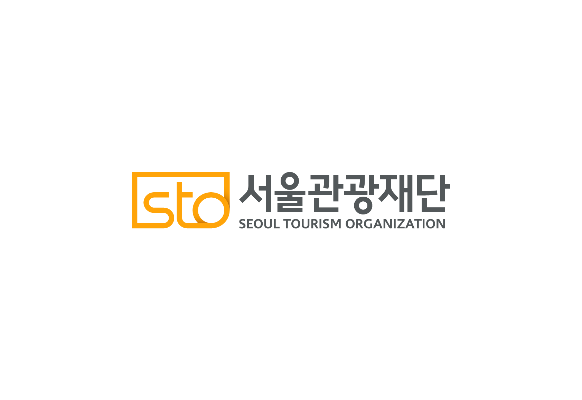 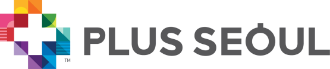 1. 공모전 신청자 정보※ 공모전 참가 신청 및 향후 콘텐츠 보완/확인 등을 담당하실 분의 연락처로, 홈페이지 및 책자 등에 기재되지 않습니다.2. 팀빌딩 프로그램 운영사 정보 ※ 추후 프로그램 홍보 시 홈페이지 및 책자 등에 기재됩니다.상기 내용과 같이 2021-2022 서울 MICE 팀빌딩 프로그램 개발 공모전에 신청하고자 합니다.2021년    월    일신청자              (서 명) 3. 팀빌딩 프로그램 소개 ※ 각 항목당 해당 사항을 필수 선택, 전체 1페이지 이내 작성 및 편집하여 제출 바랍니다.2021-2022 서울 MICE 팀빌딩 프로그램 개발 공모 참가신청서2021년 8월 4일(수) 17:00 까지 이메일(2021teambuilding@gmail.com)로 제출해주시기 바랍니다.담당자 성함부서/직급연락처(사무실)(휴대폰)이메일회사명(국문)                                 (영문)(국문)                                 (영문)(국문)                                 (영문)대표 전화(예약문의)이메일홈페이지SNS(페이스북, 인스타그램 등)사업자 업종/업태사업자등록번호사업장 소재지정보 제공 및 활용 동의1) 개인정보수집 및 활용 동의서울관광재단은 2021-2022 서울 MICE 팀빌딩 프로그램 공모전 개최 및 운영을 위하여 공모전 참가기업 및 단체의 개인정보(담당자 성함, 이메일 주소, 연락처 및 기업 정보 등)을 수집하고 있으며, 수집된 정보는 공모전 추진 목적 이외에는 활용되지 않으며, 수집일로부터 1년 간 보관 후 폐기 예정입니다.2) 마케팅 정보 활용 동의팀빌딩 프로그램 운영사(공모전 참가기업)가 제출한 프로그램 소개 콘텐츠 및 사진은 서울관광재단의 국내‧외 MICE 홍보를 위한마케팅 활동(홈페이지, SNS, 뉴스레터, 기타 간행물 등)에 1년 간 사용될 수 있음을 동의합니다.3) 사진 활용 동의당사는 추후 사진 초상권 및 저작권에 관련하여 서울관광재단을 상대로 일체의 소송을 제기하지 않을 것이며, 사진 촬영자(원작자)에 의한 저작권 및 초상권에 문제가 생길 경우, 전적으로 당사의 책임소재가 있음에 동의합니다. 4) 다국어 번역 지원 동의제출 자료 중 프로그램 소개를 위한 다국어(영문, 중문) 콘텐츠는 번역 및 검수 작업을 거쳐 다소 수정될 수 있음을 동의합니다.본인은 위 사항에 대하여 충분히 인지를 하였으며 이와 같은 정보 제공 및 활용에 동의합니다. 동의함     동의하지 않음공모 분류 2020-2021 서울 팀빌딩 프로그램 기선정작   2021-2022 서울 팀빌딩 프로그램 신규 제출작 2020-2021 서울 팀빌딩 프로그램 기선정작   2021-2022 서울 팀빌딩 프로그램 신규 제출작 2020-2021 서울 팀빌딩 프로그램 기선정작   2021-2022 서울 팀빌딩 프로그램 신규 제출작 2020-2021 서울 팀빌딩 프로그램 기선정작   2021-2022 서울 팀빌딩 프로그램 신규 제출작 2020-2021 서울 팀빌딩 프로그램 기선정작   2021-2022 서울 팀빌딩 프로그램 신규 제출작프로그램 명칭(국문)(국문)(영문)(영문)(영문)프로그램 유형 미션 수행 / 게임      전통문화체험      자연친화 / 레저      온라인 / 비대면 미션 수행 / 게임      전통문화체험      자연친화 / 레저      온라인 / 비대면 미션 수행 / 게임      전통문화체험      자연친화 / 레저      온라인 / 비대면 미션 수행 / 게임      전통문화체험      자연친화 / 레저      온라인 / 비대면 미션 수행 / 게임      전통문화체험      자연친화 / 레저      온라인 / 비대면운영 장소(특정 장소인 경우 추가 기재 요청) 실내:                            실내:                            실내:                            야외:                            야외:                           운영 장소(특정 장소인 경우 추가 기재 요청) 온라인:                          온라인:                          온라인:                          실내+야외:                       실내+야외:                      장소 변경 여부 장소 변경 가능   장소 변경 불가 장소 변경 가능   장소 변경 불가 장소 변경 가능   장소 변경 불가 장소 변경 가능   장소 변경 불가 장소 변경 가능   장소 변경 불가소요 시간00시간 00분최소~최대 참가인원 수최소~최대 참가인원 수최소~최대 참가인원 수0~00명/1회당 (최소 5인 이상)참가 비용0,000원/0팀 또는 0인당 영상 제출 여부영상 제출 여부영상 제출 여부 제출   미제출운영 가능 언어(복수 선택 가능) 한국어    영어    중국어(간체, 번체)    일본어    기타(                       ) 한국어    영어    중국어(간체, 번체)    일본어    기타(                       ) 한국어    영어    중국어(간체, 번체)    일본어    기타(                       ) 한국어    영어    중국어(간체, 번체)    일본어    기타(                       ) 한국어    영어    중국어(간체, 번체)    일본어    기타(                       )프로그램 내용 및 참고사진 (글자크기 10pt, 띄어쓰기 포함 500자 이내)프로그램 내용 및 참고사진 (글자크기 10pt, 띄어쓰기 포함 500자 이내)● 프로그램 소개 ● 프로그램 소개 ● 프로그램 진행방식 및 특이점● 프로그램 진행방식 및 특이점[사진 1][사진 2] 